В рамках проведения месячника, посвященного Всемирному дню ребенка «Бала құқығы – адам құқығы» в школе с 8 ноября 2021года стартовала декада «Детство без жестокости и насилия». 10 ноября социальным педагогом Бейсекеевой З.Р. проведена беседа  с девочками 8-9  классов на тему «Профилактика правонарушений   среди несовершеннолетних и половой неприкосновенности». Цель:  профилактика жестокости и насилия среди несовершеннолетних,  соблюдение  прав и интересов детей.Задачи:1. Способствовать созданию условий для воспитания личностной зрелости учащихся, их высокой самооценки и адекватного функционирования в среде;2. Предотвратить факты жестокого обращения и насилия над несовершеннолетними;3. Формировать нетерпимое отношение к различным проявлениям насилия в отношении  детей.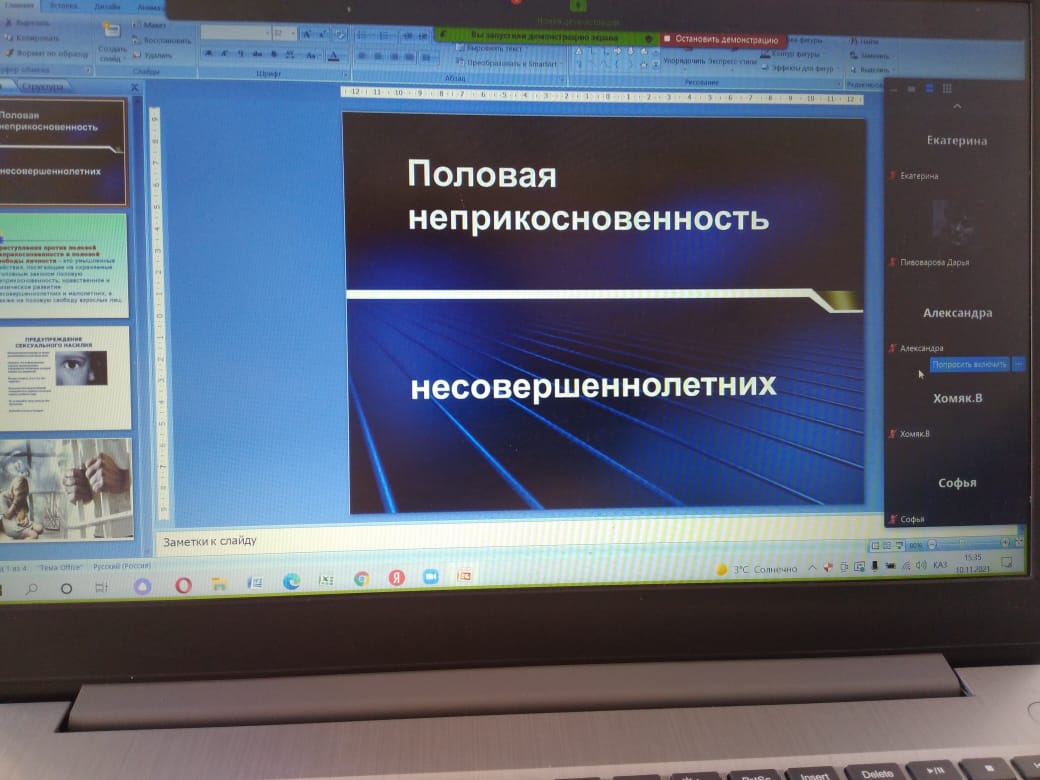 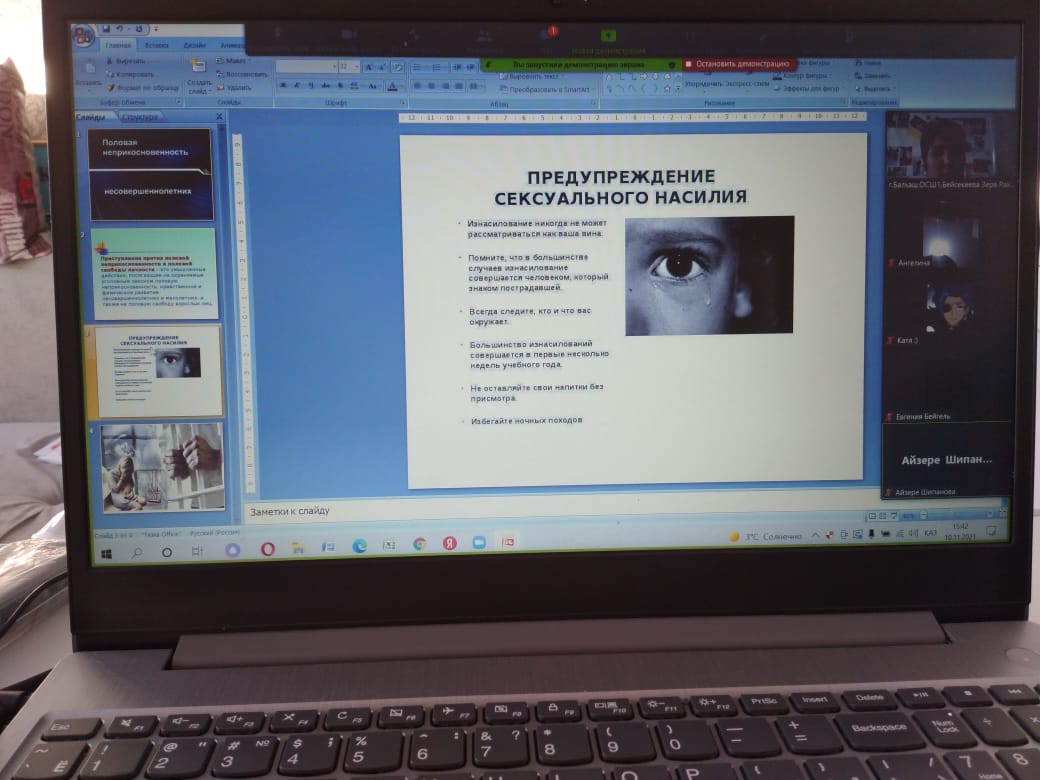 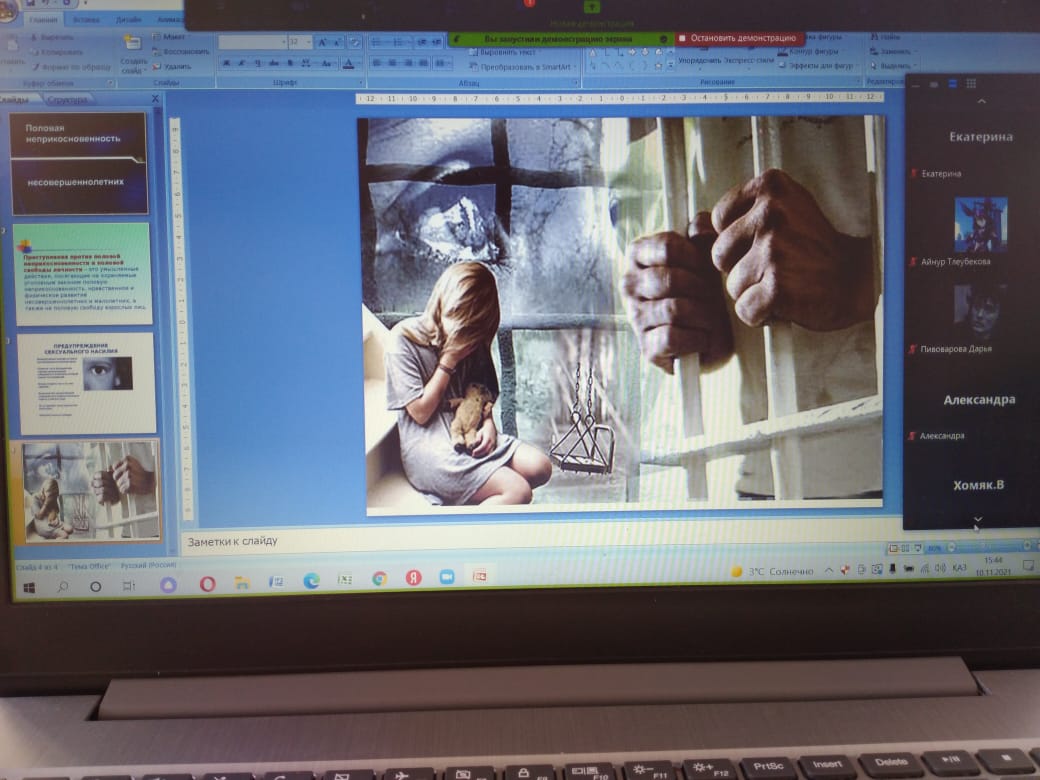 